МБОУ СОШ №30Памятка для родителей по профилактике употребления наркотических веществУважаемые родители! Обращаем ваше внимание что ежегодно в России проводится антинаркотическая акция «Сообщи где торгуют смертью» В период с 16 по 22 марта в Краснодарском крае проводится 1-й этап всероссийской антинаркотической акции «Сообщи где торгуют смертью» В ходе акции вы имеете возможность  сообщить о фактах реализации наркотических средств и психотропных веществ, получить ответы на интересующие вас вопросы, связанные с немедицинским употреблением наркотиков, лечением и реабилитацией наркозависимых.  НЕ МОЛЧИ! ИНАЧЕ БУДЕТ ПОЗДНО!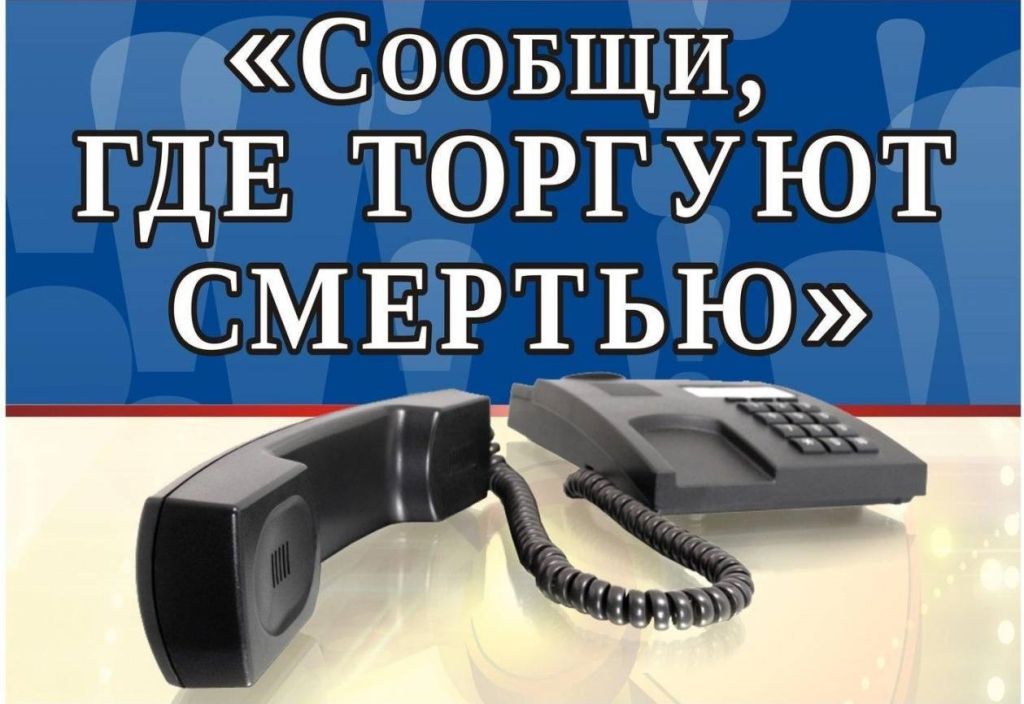 Круглосуточный прием Заявлений о преступлениях также осуществляется отделами полицииПО ТЕЛЕФОНУ ДОВЕРИЯ ВЫ СМОЖЕТЕ ПОЛУЧИТЬ СЛЕДУЮЩУЮ ИНФОРМАЦИЮ:Об экстренной психологической Помощи и поддержке в сложной жизненной ситуации;Информацию по лечению различных видов зависимостей;Справку об учреждениях, оказывающих лечение и анонимное обследование по наркомании, ВИЧ (СПИДу)ИНФОРМАЦИЯ СОХРАНИТ ЖИЗНЬ И ЗДОРОВЬЕ МНОГИМ!Контактные телефоны служб для обращений: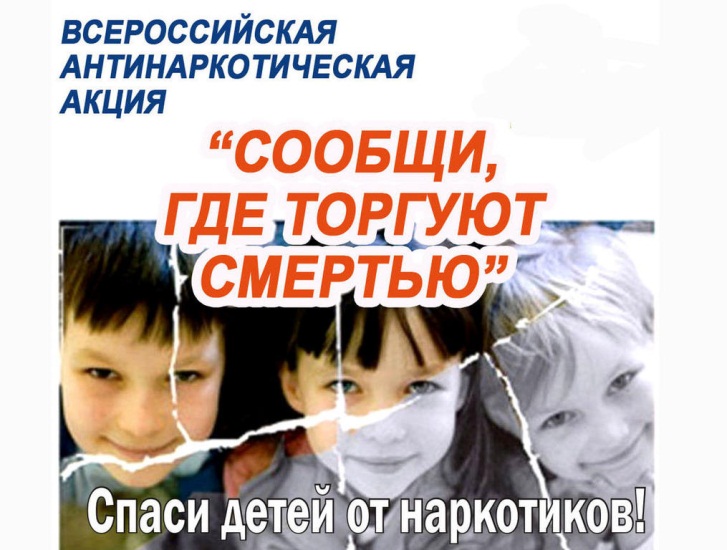 Антинаркотическая комиссияв МО город Новороссийск8 (8617) 61-17-24Новороссийский филиал ГБУЗ «Наркологический диспансер» МЗ  КК8  (8617) 22-35-96Управление МВД Россиипо городу Новороссийску8 (8617) 26-73-10